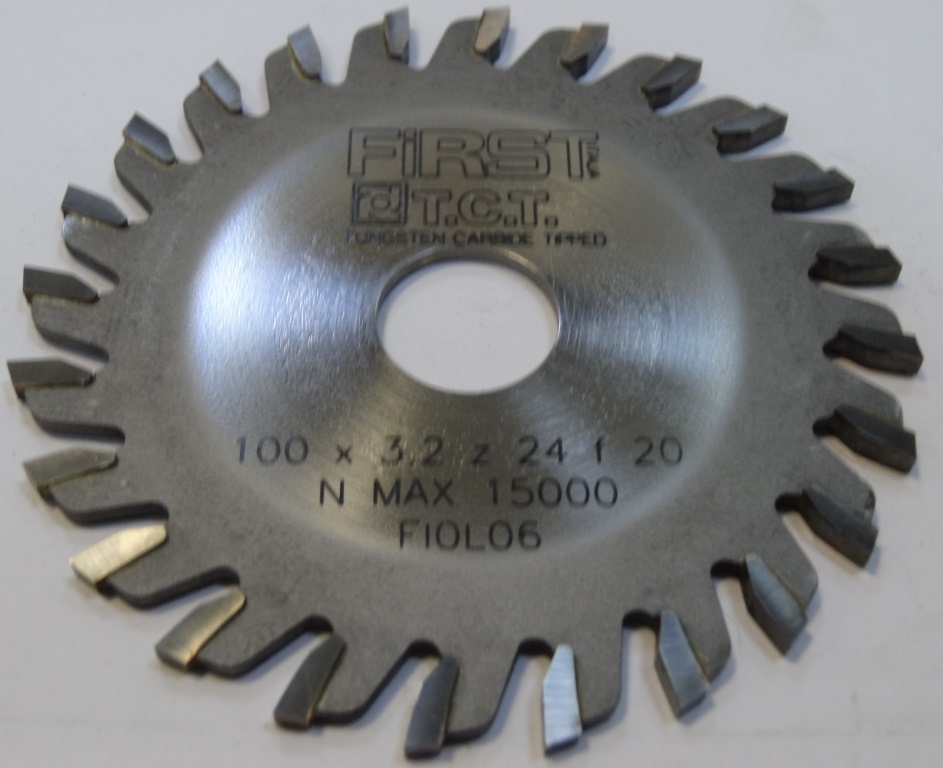 Код из 1САртикулНаименование/ Бренд/ПоставщикГабариты,Д*Ш*ВммМасса,грМатериалМесто установки/Назначение011541000242Пила дисковая 100*3,2-4,2*20 Z=24 CON100*3,2-4,2*20 Z=24 CON500металлФорматно-раскроечные станки  / подрезная пила011541000242100*3,2-4,2*20 Z=24 CON500металлФорматно-раскроечные станки  / подрезная пила011541000242first   (италия)100*3,2-4,2*20 Z=24 CON500металлФорматно-раскроечные станки  / подрезная пила